2021-2022 EĞİTİM ÖĞRETİM YILI ÇORUM ŞEHİT OSMAN ARSLAN KIZ ANADOLU İHL12/…. SINIFI MESLEKİ ARAPÇA DERSİ 1.DÖNEM 2.YAZILI SINAV SORULARISüre 40 dakika, her bir doğru cevap 5 puandır.Başarılar dilerim, Allah yardımcınız olsun… Ramazan SUArapça Öğretmeni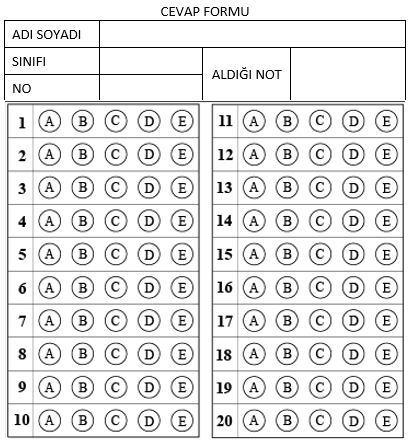 1.   ............ اﻟﺠَيْشُ التُّرْكِيّ في المَعْرَكَةBoş bırakılan yere, görsele uygun olarak hangi fiil getirilmelidir?A) ﻳَﺨْرُج 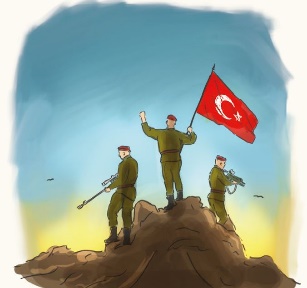 B) شَكّ C) يَنْتَظِر D) انْتَصَر E) انْكَسَرَت ............ اﻟﺠَيْشُ التُّرْكِيّ في المَعْرَكَةBoş bırakılan yere, görsele uygun olarak hangi fiil getirilmelidir?A) ﻳَﺨْرُج B) شَكّ C) يَنْتَظِر D) انْتَصَر E) انْكَسَرَت ............ اﻟﺠَيْشُ التُّرْكِيّ في المَعْرَكَةBoş bırakılan yere, görsele uygun olarak hangi fiil getirilmelidir?A) ﻳَﺨْرُج B) شَكّ C) يَنْتَظِر D) انْتَصَر E) انْكَسَرَت 2.   وعَدَد الرُّسُل في القرآن الكَريم ﺧَﻤْسَة وعِشْرون رَسُولًا، مِنْهُم أُلوالعَزْم، وهُمْ: نوح وإبراهيم وموسى وعيسى ومُحَمَّد عَلَيْهِم الصَّلاة والسَّلامParagrafa göre hangisi Ülü'l-azm peygamberlerden birisi değildir?وعَدَد الرُّسُل في القرآن الكَريم ﺧَﻤْسَة وعِشْرون رَسُولًا، مِنْهُم أُلوالعَزْم، وهُمْ: نوح وإبراهيم وموسى وعيسى ومُحَمَّد عَلَيْهِم الصَّلاة والسَّلامParagrafa göre hangisi Ülü'l-azm peygamberlerden birisi değildir?A) Hz İbrahim B) Hz Nuh C) Hz Muhammed D) Hz Musa E) Hz Adem 3.   وَرَسُولُنا مُحَمَّد خاتَم الأَنْبِياء والمُرْسَلينCümlesinin Türkçe karşılığı hangi seçenekte verilmiştir?وَرَسُولُنا مُحَمَّد خاتَم الأَنْبِياء والمُرْسَلينCümlesinin Türkçe karşılığı hangi seçenekte verilmiştir?A)  Nebilerin ve Rasüllerin birincisi Rasülümüz MuhammeddirB) Rasülullah, Allah'ın kulu ve elçisidirC) Rasülümüz Muhammed, Nebilerin ve Rasüllerin sonuncusudurD) Biz, Rasülümüz Hz Muhammed'in ümmetiyizE) Rasülümüz Muhammed,  peygamberlerin en üstünüdür4.   هل كَتَبْت واجِب عِلْم التَّوْحيد يا عَبْد الرَّحيم؟Altı çizili kelimenin cümleye kattığı anlam aşağıdakilerden hangisidir?هل كَتَبْت واجِب عِلْم التَّوْحيد يا عَبْد الرَّحيم؟Altı çizili kelimenin cümleye kattığı anlam aşağıdakilerden hangisidir?هل كَتَبْت واجِب عِلْم التَّوْحيد يا عَبْد الرَّحيم؟Altı çizili kelimenin cümleye kattığı anlam aşağıdakilerden hangisidir?A) Yazdın B) Ödev C) Okudun D) Yazdım E) İlim 5.   سَأَل fiilinin emir hali hangi seçenekte verilmiştir?سَأَل fiilinin emir hali hangi seçenekte verilmiştir?سَأَل fiilinin emir hali hangi seçenekte verilmiştir?A) تَسْأَلُ B) نَـسْأَلُ C) يَسْأَلُ D) سَأَلْنا  E) اِسْأَلْ 6.   أَخَذَ fiilinin Muzari hali hangi seçenekte verilmiştir?أَخَذَ fiilinin Muzari hali hangi seçenekte verilmiştir?أَخَذَ fiilinin Muzari hali hangi seçenekte verilmiştir?A) خُذْ B) يَأْخُذُ C) ﻳَﺤْفَظ D) احْفَظ E) أَخَذْتُ 7.   المُسْلِم ......... الصَّلاة في وَقْتِهاBoş bırakılan yere seçenektekilerden hangisi getirilmelidir?المُسْلِم ......... الصَّلاة في وَقْتِهاBoş bırakılan yere seçenektekilerden hangisi getirilmelidir?المُسْلِم ......... الصَّلاة في وَقْتِهاBoş bırakılan yere seçenektekilerden hangisi getirilmelidir?A) يَحْتاج B) يُقيم C) يَغْسِل D) تَغْسِل E) يَقْتَصِر 8.   Resmi en iyi anlatan cümle hangi seçenekte verilmiştir?A) يَلْعَب الطِّفْلَة بِالْحَبْل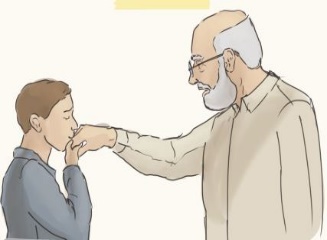 B) يُقبِّل الطَّالِب الكِتَابC) يُقبِّل عُثْمان يَدَ جَدِّهD) نُقَبِّل عُثْمان يَدَ جَدّتهE) تَلْعَب الطِّفْلَة بِالْحَبْلResmi en iyi anlatan cümle hangi seçenekte verilmiştir?A) يَلْعَب الطِّفْلَة بِالْحَبْلB) يُقبِّل الطَّالِب الكِتَابC) يُقبِّل عُثْمان يَدَ جَدِّهD) نُقَبِّل عُثْمان يَدَ جَدّتهE) تَلْعَب الطِّفْلَة بِالْحَبْلResmi en iyi anlatan cümle hangi seçenekte verilmiştir?A) يَلْعَب الطِّفْلَة بِالْحَبْلB) يُقبِّل الطَّالِب الكِتَابC) يُقبِّل عُثْمان يَدَ جَدِّهD) نُقَبِّل عُثْمان يَدَ جَدّتهE) تَلْعَب الطِّفْلَة بِالْحَبْلResmi en iyi anlatan cümle hangi seçenekte verilmiştir?A) يَلْعَب الطِّفْلَة بِالْحَبْلB) يُقبِّل الطَّالِب الكِتَابC) يُقبِّل عُثْمان يَدَ جَدِّهD) نُقَبِّل عُثْمان يَدَ جَدّتهE) تَلْعَب الطِّفْلَة بِالْحَبْلResmi en iyi anlatan cümle hangi seçenekte verilmiştir?A) يَلْعَب الطِّفْلَة بِالْحَبْلB) يُقبِّل الطَّالِب الكِتَابC) يُقبِّل عُثْمان يَدَ جَدِّهD) نُقَبِّل عُثْمان يَدَ جَدّتهE) تَلْعَب الطِّفْلَة بِالْحَبْلResmi en iyi anlatan cümle hangi seçenekte verilmiştir?A) يَلْعَب الطِّفْلَة بِالْحَبْلB) يُقبِّل الطَّالِب الكِتَابC) يُقبِّل عُثْمان يَدَ جَدِّهD) نُقَبِّل عُثْمان يَدَ جَدّتهE) تَلْعَب الطِّفْلَة بِالْحَبْل9.   العَقيدة  Kelimesinin Türkçe karşılığı nedir?العَقيدة  Kelimesinin Türkçe karşılığı nedir?العَقيدة  Kelimesinin Türkçe karşılığı nedir?A) Birleme B) İnanç C) Haram D) Kolay E) İmam 10.   عَلَّمَه الله صُنْعَ سَفينةCümlede geçen altı çizili kelimenin cümleye kattığı anlam hangisidir?عَلَّمَه الله صُنْعَ سَفينةCümlede geçen altı çizili kelimenin cümleye kattığı anlam hangisidir?A) Gemiye binme B) Kuş türü C) Gemi yapımı D) Peygamber kıssaları E) En güzel kıssa 11.   الرَّسول هو مَن أوْﺣﻰ الله تَعالى إﻟيه بِشَرْعVerilen cümlede altı çizili kelimenin cümleye kattığı anlam nedir?الرَّسول هو مَن أوْﺣﻰ الله تَعالى إﻟيه بِشَرْعVerilen cümlede altı çizili kelimenin cümleye kattığı anlam nedir?الرَّسول هو مَن أوْﺣﻰ الله تَعالى إﻟيه بِشَرْعVerilen cümlede altı çizili kelimenin cümleye kattığı anlam nedir?A) Elçi B) Tebliğ C) Emretti D) Rasül E) Vahyetti 12.   عَبْد الرَّحْمَن التِّلْفازَ.........  Resme göre, boş bırakılan yere hangi kelimenin getirilmesi uygundur? A) سَقَط       B) تَقْطِف 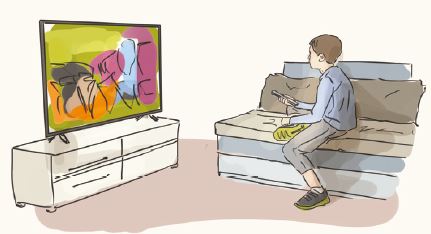 C) انْكَسَر      D) يُشاھِد E) يُبْعِد 13.   "Sihirbazlar Musa'nın rabbine iman etti" Cümlesinin Arapça karşılığı hangi seçenekte verilmiştir?"Sihirbazlar Musa'nın rabbine iman etti" Cümlesinin Arapça karşılığı hangi seçenekte verilmiştir?A) آمَنَ السَّحَرة بِرَبِّ مُسىB) ﻫﻲ قِصّة سَحَرة فِرْعَونC) آمَنَ فِرْعَون بِرَبِّ مُسىD) فَرّ موسى وقَوْمُهE) آمَنَ مُسى السَّحَرةَ14.   Hangi seçenektekilerin tamamı muzari fiil (şimdiki ve geniş zaman) den oluşmaktadır?Hangi seçenektekilerin tamamı muzari fiil (şimdiki ve geniş zaman) den oluşmaktadır?A)  يَشُدُّ - يَرُدُّ - بَدَأB) يَبْدَأُ - كُلْ - يَأخُذُC) أَكَلَ - اِقْرَأْ - يَقْرَأُD) يَرُدُّ - يَأخُذُ - يَقْرَأُE) رَدَّ - يَأْكُلُ -  يَقْرَأُ15.   Hangi Arapça kelimenin Türkçe karşılığında yanlışlık vardır?Hangi Arapça kelimenin Türkçe karşılığında yanlışlık vardır?A) طَريق - YolB) الآخِرة - AhiretC) البَعْث - Yeniden dirilmeD) المَعاد - DuymaE) السَّقَر - Cehennem16.   لا إِﻟَﻪ إِلّا الله وَحْدَه لا ﺷَﺮيك ﻟﻪCümlesinde şirk anlamına gelen kelime hangisidir?لا إِﻟَﻪ إِلّا الله وَحْدَه لا ﺷَﺮيك ﻟﻪCümlesinde şirk anlamına gelen kelime hangisidir?لا إِﻟَﻪ إِلّا الله وَحْدَه لا ﺷَﺮيك ﻟﻪCümlesinde şirk anlamına gelen kelime hangisidir?A) ﺷَﺮيك B) إِﻟَﻪ C) إِلّا الله D) لا إِﻟَﻪ E) وَحْدَه 17.   جَزَاك الله خَيْرًا   İfadesinin Türkçe anlamı hangi seçenekte verilmiştir?جَزَاك الله خَيْرًا   İfadesinin Türkçe anlamı hangi seçenekte verilmiştir?جَزَاك الله خَيْرًا   İfadesinin Türkçe anlamı hangi seçenekte verilmiştir?جَزَاك الله خَيْرًا   İfadesinin Türkçe anlamı hangi seçenekte verilmiştir?A) Allah şahit olsunAllah şahit olsunAllah şahit olsunB) Allah cezanı versinAllah cezanı versinAllah cezanı versinC) Allah hayrımı versinAllah hayrımı versinAllah hayrımı versinD) Sana yemin ederimSana yemin ederimSana yemin ederimE) Allah hayrını versinAllah hayrını versinAllah hayrını versin18.   اﻟﺒِنْت الأطْباق ...........  Boş bırakılan yere seçenektekilerden hangisi getirilmelidir?اﻟﺒِنْت الأطْباق ...........  Boş bırakılan yere seçenektekilerden hangisi getirilmelidir?اﻟﺒِنْت الأطْباق ...........  Boş bırakılan yere seçenektekilerden hangisi getirilmelidir?اﻟﺒِنْت الأطْباق ...........  Boş bırakılan yere seçenektekilerden hangisi getirilmelidir?A) تَغْسِل A) تَغْسِل B) يَدْرُس C) يَغْسِل D) يَأخُذ D) يَأخُذ E) تَأكُل 19.   ........ الطِّفْلُ الكُرَةَ بِيَدَيْهResme göre boş bırakılan yere hangi kelimenin getirilmesi uygundur?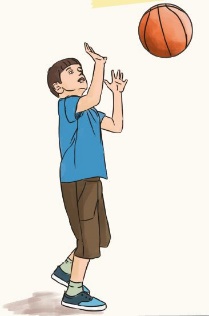 A) رَمى        B) وجَدَ C) تَحْكي       D) يَرى E) وَضَع ........ الطِّفْلُ الكُرَةَ بِيَدَيْهResme göre boş bırakılan yere hangi kelimenin getirilmesi uygundur?A) رَمى        B) وجَدَ C) تَحْكي       D) يَرى E) وَضَع ........ الطِّفْلُ الكُرَةَ بِيَدَيْهResme göre boş bırakılan yere hangi kelimenin getirilmesi uygundur?A) رَمى        B) وجَدَ C) تَحْكي       D) يَرى E) وَضَع 20.   قِصّة نَبيّ لله إِبْراھيمİfadesinin Türkçe karşılığı nedir?قِصّة نَبيّ لله إِبْراھيمİfadesinin Türkçe karşılığı nedir?A) Allah'ın elçisi Hz İbrahimB) Hz İbrahimin ateşe atılmasıC) Allah'ın elçisi Hz İbrahim kıssasıD) Allah'ın, Hz İbrahimi kurtarmasıE) Allah'ın Kıssalarının en güzeli